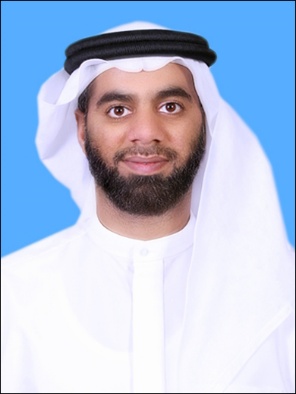 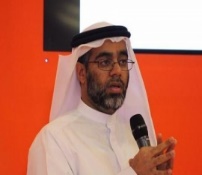 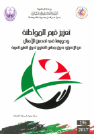 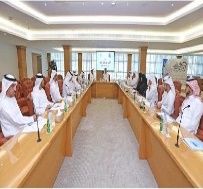 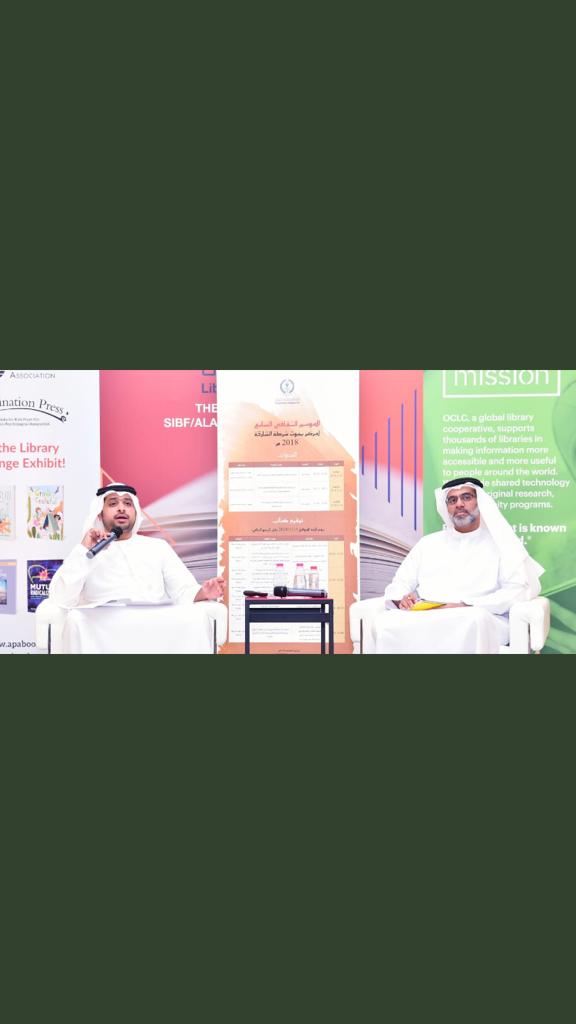 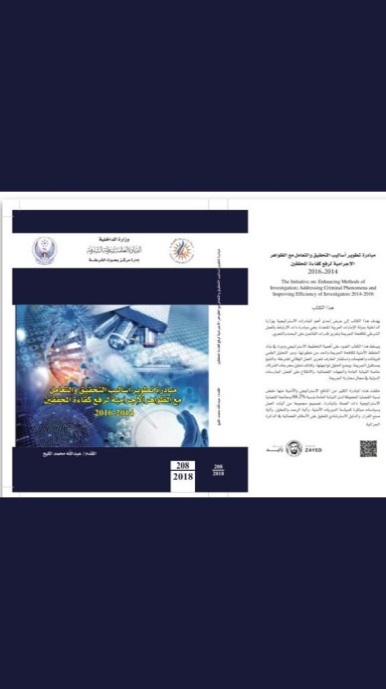 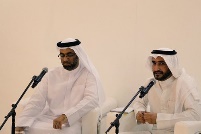 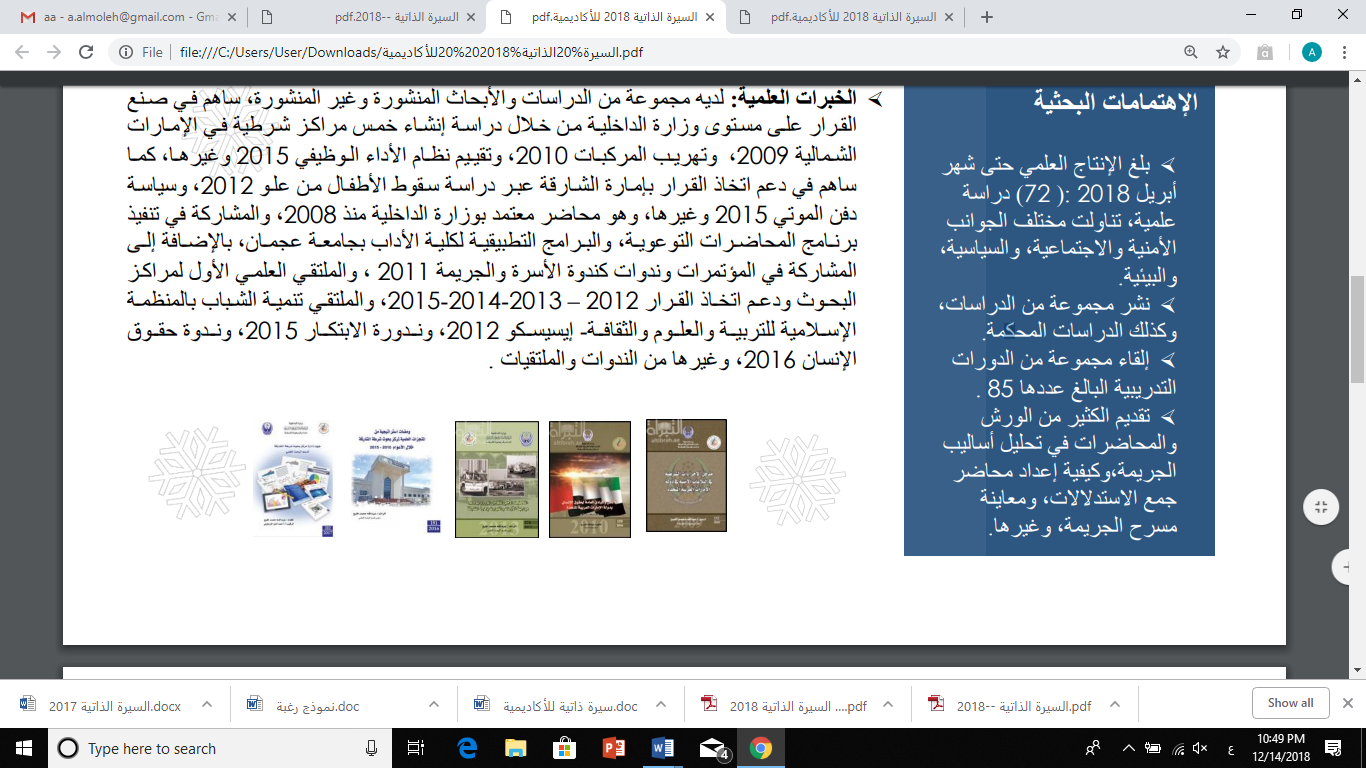 الخبرات العلميةالأعمال الابتكارية             ساهم في ابتكار مجموعة من المنهجيات والسياسات وآليات العمل، وقد بلغ عددها (22)، ويمكننا بيانها وهي: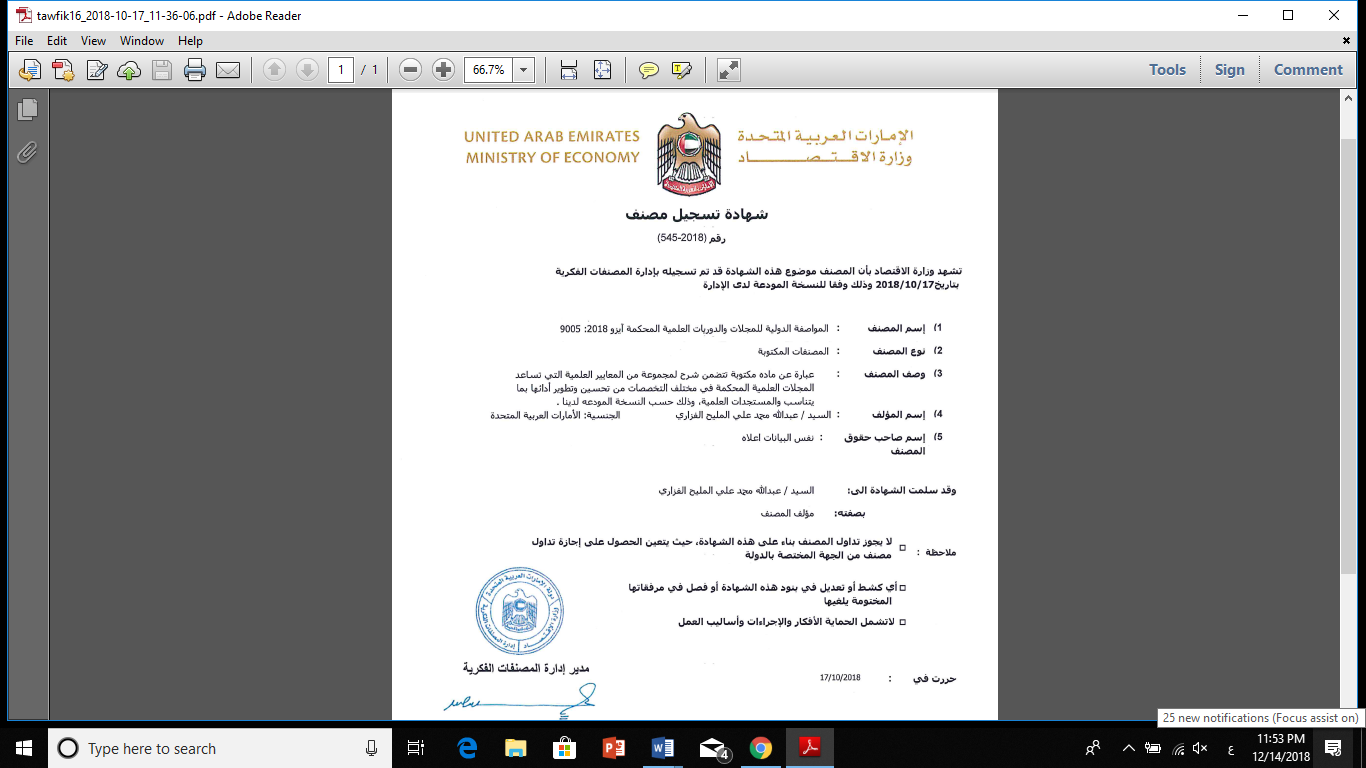 الأوسمة والميدالياتحاز على 14 وسام وميدالية منها: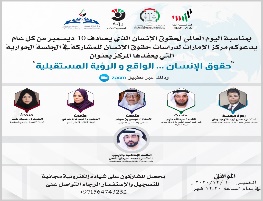 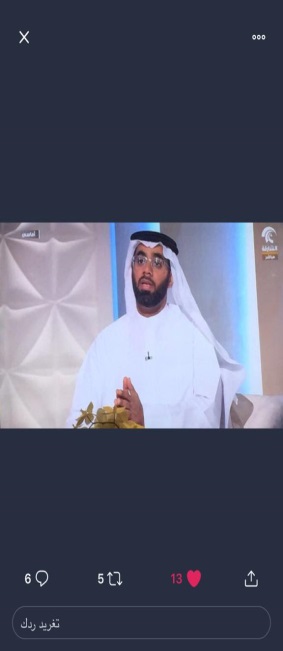 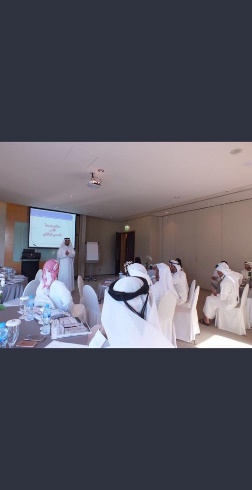 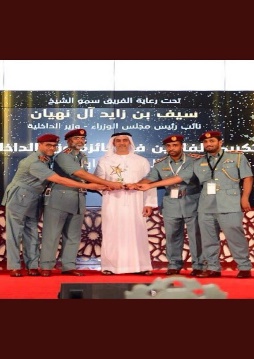 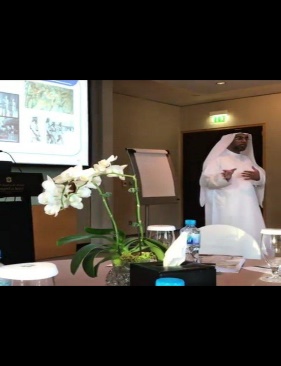 المهام والواجباتإعداد الخطة السنوية لقسم البحوث الأمنية والشرطية وتوفير الموارد المادية والبشرية والتقنية بالتعاون مع الجهات المختصة في القيادة.إعداد وتنفيذ خطة البحوث والدراسات العلمية والميدانية المتخصصة في مجالات الأمن والشرطة وفقا لرؤية واستراتيجية القيادة والوزارة.إعداد وتنفيذ البحوث والدراسات الخاصة بنشر الوعي الأمني بين أفراد المجتمع وتعميق المفهوم العصري للأمن من حيث أنه مسؤولية مشتركة وتضامنية بين الشرطة من جهة وأفراد المجتمع من جهة أخرى بالتنسيق مع الجهات المختصة.إعداد وتنفيذ البحوث والدراسات المرورية التطبيقية لخدمة المنظومة المرورية بالتنسيق مع الجهات المختصة.إعداد وتنفيذ البحوث والدراسات التحليلية عن الظواهر الاجتماعية ذات الصلة بالعمل الشرطي والاستفادة منها في وضع الخطط والأهداف الاستراتيجية للوقاية من الجريمة ومكافحتها ومعالجة المشاكل المرتبطة بها بالتنسيق مع الجهات المعنية.إعداد وتنفيذ البحوث والدراسات التي تستهدف بشكل مباشر فئات الشباب لتوعيتهم في مواجهة جرائم وأمراض العصر الاجتماعية بالتنسيق مع الجهات المختصة.إعداد وتنفيذ البحوث والدراسات الخاصة بالجرائم التي تشكل ظاهرة ذات دلالة خاصة أو تكتسب أهمية معينة أو خطورة طارئة بالتنسيق مع الجهات المختصة.تنفيذ أنشطة القسم بما ينسجم ومعايير قياس الأداء المؤسسي، ورفع التقارير الدورية بشأنها إلى الجهات ذات الاختصاص. 00971504896066                : 00971527003377مخطط مسرح الجريمة الإلكتروني عام 2003.استمارة إثبات الحالة الجنائية في البلاغات عام 2003.دليل إجراءات مراكز الشرطة في دولة الإمارات العربية المتحدة عام 2006. معايير تقييم مراكز البحوث الأمنية 2010.آلية نشر المعارف 2012.منهجية إدارة الأزمات والكوارث 2012.آلية قياس القيم المؤسسية 2012.منهجية تقييم المخاطر في العمل الجنائي 2012.منتدى الحوار الفكري 2012.الإجراءات التسلسلية للمخاطر الأمنية 2013.خطوات إدارة المعرفة الإلكتروني 2013. آلية تمليك المعارف عام 2013.مجلة الدراسات شرطية 2011.مجلة المعرفة الإلكترونية 2013.منهجية الرصد والتحليل الأمني 2013.آلية اتخاذ القرار 2013.ابتكار مقياس دولي للمجلات العلمية، بالتعاون مع منظمة المقاييس الدولية للآيزو عام 2014.المقياس الدولي للأمن الداخلي، بالتعاون مع الجهات الدولية (الأمم المتحدة/ والمنظمة الاسترالية للعدالة والسلامة/ والمنظمة العدالة الدولية) عام 2015.مشروع الدراسات والبحوث لحملة الماجستير والدكتوراة في جامعة الشارقة 2016.معايير اعتماد المستشار الأمني 2017.السياسة الأمنية للتعامل مع المخاطر المعتمدة لصهاريج نقل الغاز.2017سياسة الحد من العود للجريمة 2019.معجم المصطلحات الشرطية 2020.إسم الميداليةالتفاصيلالسنةوسام شرطة الشارقةجائزة وزاير الداخلية للتميز فئة إدارة المعلومات والمعرفة2018شارة التميز الوظيفيجائزة وزير الداخلية للتميز لعام 20182018وسام اليوبيل الذهبيبمناسبة مرور خمسون عاماً على تأسيس شرطة الشارقة2017شهادة التميزتكريم الفرق الفائزة والداعمة في جائزة محمد بن راشد للأداء الحكومي المتميز2017شارة التقدم الأكاديمي للحصول على مؤهل الماجستير2016شهادة التميزتقديرا لجهوده في الارتقاء بالعمل الامني والشرطي .2014ميدالية الاداء الممتازفوز منطقة الشارقة الامنية بجائزة الشيخ محمد بن راشد للأداء الحكومي المتميز2014ميدالية التميز الوظيفيلمشاركتة وفوز وزارة الداخلية في الدورة الثالثة بجائزة محمد بن راشد للتميز الحكومي2014ميدالية الاداء الممتازضمن الفرق الفائزة والمشاركة في اعداد وتنظيم ملفات جائزة وزير الداخلية للتميز 2013م2013نوط الخدمة المتميزةاكملوا 10 سنوات في الخدمة واكثر2012ميدالية الاداء الممتازالأداء المتميز والتفاني في العمل2012ميدالية التقديرتقديرا لدوره في فريق برنامج الشيخ خليفة للأداء الحكومي المتميز .2010شهادة التميزتقديرا لجهوده في الارتقاء بالعمل الامني والشرطي .2014الإشراف الأكاديمي/ العلميأشرف على مجموعة من رسائل الماجستير وأبحاث الترقي بلغ عددها (128) بحثاً منها:رسائل الماجستير:إدارة الأزمات والكوارث للقيادات الشرطية.المعرفة الأمنية ودورها في تعزيز الابتكار.التخطيط الاستراتجي الأمني للوقاية من الجريمة – القيادة العامة لشرطة الشارقة أنموذجاً.برنامج الثقافة الأمنية بمدينة الشارقة لدى التلاميذ وأثره على الضبط الاجتماعي .التدريب الأمني لتطوير الأداء الشرطي.القيادة الابتكارية وفق توجهات حكومة دولة الإمارات العربية المتحدة.نظام عقود انتقال لاعبي كرة القدم في القانون الإماراتي .أبحاث الترقي:أهمية تخطيط الموارد البشرية في تفعيل مركز الشرطة الشامل "دراسة تطبيقية على مركز شرطة البحيرة الشامل".الرعاية الصحية والنفسية في المؤسسة العقابية والإصلاحية بإمارة الشارقة.إدارة المعرفة الأمنية في البحث الجنائي.واقع الحوادث المرورية في إمارة الشارقة.فاعلية نظام قاعدة البيانات ودورها في الارتقاء بالأداء الشرطي.نماذج من الحقائب التدريبية التي تم إعدادها وتدريسها في مختلف المعاهد والجامعاتصياغة التقارير الأمنية – 2005م    (جنائي) تعقد مرتين في السنة صياغة التقارير – رقباء سير عجمان 2008م (جنائي)مهارات التحقيق 2008م  (جنائي)التحقيق في الجرائم الجنسية 2009م   (جنائي)مكافحة جرائم الاتجار بالبشر 2010م  (جنائي) تعقد مرتين في السنةالأمن ودوره في حفظ ورعاية حقوق الإنسان 2010م  (جنائي) تعقد مرتين في السنةإعداد التقارير الأمنية منذ عام 2010 إلى تاريخ كتابة السيرة الذاتية  (جنائي)إدارة المعرفة الأمنية منذ تاريخ 2012 إلى تاريخ كتابة السيرة الذاتية.الحس الأمني والتنبؤ بالجريمةإعداد الخبراء الأمنيين .أساليب تحليل الجرائم .مكافحة الجرائم المقلقة .استشراف مستقبل الحالة الأمنية . نماذج من البحوث والدراسات التي تم انجازهانماذج من البحوث والدراسات التي تم انجازهانماذج من البحوث والدراسات التي تم انجازهانماذج من البحوث والدراسات التي تم انجازهاقام الباحث بإعداد مجموعة من الأبحاث منهاقام الباحث بإعداد مجموعة من الأبحاث منهاقام الباحث بإعداد مجموعة من الأبحاث منهاقام الباحث بإعداد مجموعة من الأبحاث منهاعنوان البحثسنة النشردار النشرملاحظاتالمهارات الأساسية لجمع الاستدلالات .2004غير منشورتم اعتمادة من قبل معهد التدريب باكاديمة لتدرس ملتحقي الدورة التأسيسية.معوقات التحقيق الجنائي2004غير منشورخطة الإخلاء والطواري بإدارة المراكز2008غير منشوردليل العمل الجنائي2006غير منشورتم اعتمادة من قبل القيادة العامة/ كما تم مراجعتة من قبل رؤساء المراكز ومدراء الأفرع المعنيين.مدخل الإجراءات الشرطية في البلاغات الأمنية في دولة الإمارات العربية المتحدة2009مركز بحوث شرطة الشارقةالبحث والتحري في الجرائم الإلكترونية2009غير منشورجهة التحكيم أكاديمية شرطة دبي.إنشاء خمس مراكز شرطية في الإمارات الشمالية في ظل التنمية المستدامة2009غير منشورتم اعتمادة من قبل الجهات المعنية وتم إنشاء وانجاز خمس مراكز شرطة في الإمارات الشمالية.دور البصمة الوراثية في البحث الجنائي2010غير منشورجهة التحكيم أكاديمية شرطة دبيمرحلة جمع الاستدلال والآثار الناتجة عنها2010غير منشور-بحث مقدم لنيل دبلوم البحث الجنائي بأكاديمية شرطة دبي للسنة التمهيدية لنيل درجة الماجستير .المبادئ العامة لحقوق الإنسان بدولة الإمارات العربية المتحدة من منظور شرطي2010مركز بحوث شرطة الشارقةتهريب المركبات المرهونة والإبلاغ عن سرقتها بعد الخروج من الدولة2010غير منشورةتم اتخاذ قرار من سمو الوزير لتنفيذ توصيات الدراسة.كما تم اعتبارها من نقاط القوة من قبل اللجنة المقيمة لجائزة محمد بن راشد للتميز الحكوميمبادي حقوق الإنسان في الفهم الإسلامي والأمريكي دراسة موازية2011مجلة الفكر الشرطةالبحث منشور بترتيب خاص مع شرطة ولاية لوس أنجلوس الأمريكية بناء على طلبها .التداعيات الأسرية الحديثة في المجتمع الإماراتي وأثرها في عمل المنظومة الأمنية2011مركز بحوث شرطة الشارقةدراسة مشتركةالأبعاد الاجتماعية لبطلان الإجراءات الشرطية بمرحلة جمع الاستدلال2011غير منشورةدراسة حالة بشأن واقعة مقتل رجل شرطة بقسم التحريات بشرطة عجمان باستخدام السلاح الأبيض والتوصيات المتعلقة بالحد من جرائم العنف باستخدام السلاح الأبيض في دولة الإمارات العربية المتحدة2011تم عرضها من قبل الباحث في ملتقي مراكز البحوث الشرطة الأول في أبوظبيدراسة تم إعدادها بناء على توجيهات سمو نائب رئيس مجلس الوزراء وزير الداخلية وذلك بالتعاون بين مركز البحوثوالدراسات بشرطة أبوظبي ومركز بحوث شرطة الشارقة16. التنمية العلمية الأمنية للشباب وودورها في نسج المظلة الأمنية2012---تم عرضها في الملتقي تنمية الشباب بالمنظمة الإسلامية للتربية والعلوم والثقافة- إيسيسكو.المسؤولية المشتركة بين الأجهزة الأمنية والمؤسسات التعليمية في رفع وتعزيز الوعي الأمني2012غير منشورورقة عمل للملتقي الرابع لقيم الثقافة المجتمعية بجامعة الشارقة.الأمن ودورة في حفظ ورعاية حقوق الإنسان2012غير منشورمادة معتمدة لدورات حقوق الإنسان بمعهد التدريبقبيلة في ساحل الشميلية2012غير منشورتم إعداده وعرضة ضمن مبادرة قرأت لكالنور المبين في نواسخ الحدود في القرآن الكريم – دراسة مقارنة بين المذاهب الأربعة والقوانين الوضعية لبض الدول العربية.2012غير منشورأثر دورية الفكر الشرطي على الأداء الأمني2012مجلة الفكر الشرطةدراسة مشتركةالإرتباط العلمي للبصمة الوراثية في العمل الجنائي– دراسة تحليلية على جريمة اغتصاب .2012مجلة الفكر الشرطةبحث محكمأثر الثقافة التنظيمية على الأداء الأمني2012غير منشوردراسة ميدانيةسقوط الأطفال من النوافذ والشرفات2012تم عرض ملخص الدراسة في جريدة الخليجدراسة مشتركةدليل عمل فريق إدارة الأزمات والكوارث بالقيادة العامة لشرطة الشارقة2012القيادة العامة لشرطة الشارقةتم اعتبارها من نقاط القوة من قبل اللجنة المقيمة لجائزة وزير الداخلية للتميز الحكوميمنهجية إدارة الأزمات والكوارث2012مركز بحوث شرطة الشارقةتم نشرها عام 2013 ضمن مؤلف التخطيط الأمنيسجل مخاطر العمليات الشرطية2013غير منشورتم ربط المخاطر وتحليلها وبيان الإجراءات الوقائية وفق مستوى العمليات الأربعة بوزارة الداخليةالتخطيط الأمني للتعامل المروري في دعم مواجهة الأزمات والكوارث بإمارة الشارقة – دراسة حالة .2013مركز بحوث شرطة الشارقةقراءة في مؤتمر الأمم المتحدة الثاني عشر لمنع الجريمة والعدالة الجنائية2013القيادة العامة لشرطة الشارقةالسياق التاريخي التحليلي للأزمات والكوارث بإمارة الشارقة خلال الأعوام 2007- 20122013غير منشورمنهجية الرصد والتحليل الأمني 2013غير منشورتم اجازتها من قبل لجنة التحكيم كمقترح مقدم لنيل درجة الماجستيرالمبادئ الأساسية لإدارة الأزمات والكوارث بإمارة الشارقة وفق منظور أمني 2013غير منشورالتخطيط الاستراتجي لمنطةة الشارقة الأمنية2013غير منشورتم اعتبارها من نقاط القوة من قبل اللجنة المقيمة لجائزة محمد بن راشد للتميز الحكوميمعوقات نقل الخبرة والمعرفة الضمنية في مجال البحث الجنائي وسبل معالجتها – بالتطبيق على إدارة المباحث والتحريات-.2013غير منشوردراسة ميدانيةالأسس المعرفية الحديثة لإدارة المعرفة بالقيادة العامة لشرطة الشارقة2013غير منشورآلية قياس القيم بالمؤسسة الشرطية2013غير منشورتم اعتبارها من نقاط القوة من قبل اللجنة المقيمة لجائزة سمو الوزير للتميزآلية اتخاذ القرار 2013غير منشورتم عرضها في الملتقي الرابع لمراكز البحوث ودعم اتخاذ القرار بأبوظبي عام 2015آلية توثيق وتمليك المعارف 2013غير منشورتم اعتبارها من نقاط القوة من قبل اللجنة المقيمة لجائزة سمو الوزير للتميزآلية رصد المبدعين وتحفيزهم2013غير منشورتم اعتبارها من نقاط القوة من قبل اللجنة المقيمة لجائزة سمو الوزير للتميزآلية نشر المعرفة وقياس أثرها2013غير منشورتم اعتبارها من نقاط القوة من قبل اللجنة المقيمة لجائزة سمو الوزير للتميزوصفات قضائية لبيان مهام وواجبات مفتشي وزارة الصحة2013غير منشورتم عرضة في ندوة أعمال مفتشي وزارة الصحة بأم القيوينالاستشعار الأمني للكوارث والأزمات محتملة الوقوع جراء تنقل صهاريج نقل الغاز بإمارة الشارقة2013تم اعتماد التوصيات من قبل الهيئة الوطنية  للطوراي والازمات والكوراثالتحليل الاستراتجي للروابط الأمنية بدولة الإمارات العربية المتحدة وسبل تنظيمها2014غير منشورالأبعاد الأمنية لحفظ القضايا الجنائية لعام 20132014غير منشورأسباب عزوف المحققين عن العمل الجنائي2014غير منشوربحث مشتركنحو تعميق الأمن بإمارة الشارقة في ظل التحولات البيئية والمتغيرات الإقلمية والدولية.2014غير منشوربحث مشتركرضا المتعاملين الخارجيين عن دوريات ساعد2015غير منشورفريق عملتقييم وتقويم أداء الإسعاف الوطني بإمارة الشارقة2015غير منشورفريق عملالعود لارتكاب الجرائم والعوامل المساعدة للحد منها " دراسة حالة"2016غير منشورعينة من مختلف سجون الدولة، مع مقارنة النتائج بالدراسات باللغات العربية والانجليزية والفرنسية والأوردية.ومضات استراتجية من المنجزات العلمية لمركز بحوث شرطة الشارقة خلال خمسة سنوات الماضية2016مركز بحوث شرطة الشارقةأثر الخدمة الوطنية في الحد من الجريمة2016يوميات ضابط في مركز 2016تحت الطباعةمجموعة قصص واقعيةتحليل الجريمة في إمارة الشارقة2016غير منشوردراسة مشتركةنماذج من التطبيقات الوقائية الميدانية للحد من الجريمة أمنياً بدولة الإمارات2017دراسة محكمة جهود إدارة مركز بحوث شرطة الشارقة لدعم البحث العلمي2017مركز بحوث شرطة الشارقةدراسة مشتركةالاستشعار الأمني للكوارث والأزمات2017مركز بحوث شرطة الشارقةدراسة مشتركةتعزيز قيم المواطنة ودورها في تحصين الأجيال من الانحراف بدول مجلس التعاون لدول الخليج العربية2017مركز بحوث شرطة الشارقةدراسة مشتركة، تم تطبيق الدراسة الميدانية على عينة من كافة دول مجلس التعاون الخليجيالسياسة الأمنية لتعامل مع الجرائم المرتكبة عبر وسائل التواصل للاجتماعي2018غير منشورةدراسة مشتركة – تم إعادها بناءً على طلب من التحالف الدولي لمكافحة الإرهاب والذي يضم مجموعة من الدول وفقاً لتقافيات تم إبرامها معهم.تطوير أساليب البحث والتحري والتعامل مع الظواهر الإجرامية ورفع كفاءة المحققين2018مركز بحوث شرطة الشارقةاستشراف مستقبل الجريمة 20302019مركز بحوث شرطة الشارقةمشروع مذكرة تفاهم للتعاون في مجال مكافحة الإرهاب بين دولة الإمارات العربية المتحدة وجمهورية الصين الشعبية 2019تم إعدادها لوزارة الخارجية تطبيقات نظريات علم الإجرام على بعض القضايا الواقعة في إمارة الشارقة2019مركز بحوث شرطة الشارقةسيتم نشرها خلال معرض الكتاب الدولي في الشارقة 2019- دراسة مشتركةاستشراف الظواهر الإجرامية من البيانات الأساسية لدراسة جرائم ( السرقة- السطو- والنشل) 20302020مركز بحوث شرطة الشارقةسجل المخاطر الاجتماعية لإمارة الشارقة وفق مخرجات مشروع استشراف الحالة الأمنية لإمارة الشارقة 20302020مركز بحوث شرطة الشارقةدراسة مشتركة مع أحد الباحثين وتمت هذه الدراسة بناءً على طلب دائرة الخدمات الاجتماعية بالشارقة – تم اعتمادها من قبل المجلس الأعلى للأسرة في الإمارة وبناءً عليها تم تشكيل لجنة على مستوى الإمارة بالشراكة مع لجنة المخاطر الاجتماعية في إمارة أبوظبي.اجتماعات المشاورات السياسية بين دولة الإمارات العربية المتحدة وجمهورية مصر2020مركز بحوث شرطة الشارقةدراسة مشتركة، تمت بناءً على طلب من وزارة الخارجيةتحديث العلاقات الثنائية مع إيرلندا – أيسلندا2020 مركز بحوث شرطة الشارقةدراسة مشتركة، تمت بناءً على طلب من وزارة الخارجيةتحديث العلاقات الثنائية مع جمهورية السودان2020 مركز بحوث شرطة الشارقةدراسة مشتركة، تمت بناءً على طلب من وزارة الخارجيةالتداعيات الأمنية المتوقعة جراء تفشي فيروس كورونا كوفيد – 19 بدولة الإمارات العربية المتحدة للفترة الممتدة ما بين 26 مارس وحتى 31 أغسطس لعا 20202020 مركز بحوث شرطة الشارقةدراسة مشتركة مع أحد الباحثين تطوير العلاقات الثنائية مع جمهورية أفغانستان2020 مركز بحوث شرطة الشارقةدراسة تمت بناءً على طلب من وزارة الخارجيةخفض معدلات السرعة على طريق الشيخ محمد بن زايد في إمارة الشارقة2020مركز بحوث شرطة الشارقةهذه الدراسة إحدى مخرجات دورة اعداد مناهج البحث العلمي، تم تصميم حقيبة تدريبية خاصة لإدارة المرور والدوريات لرفع قدراتهم في إعداد البحوث والدراسات والتحليل الإحصائيالأمن السياحي في ظل جائحة كوفيد – 192021مركز بحوث شرطة الشارقةتكريس مفاهيم حقوق الإنسان في الممارسات الوطنية2021مركز بحوث شرطة الشارقةتم إعدادها لمركز حقوق الإنسان في دولة الإمارات العربية المتحدةاللجنة المشتركة الأولى بين دولة الإمارات العربية المتحدة وجمهورية المالديف2021مركز بحوث شرطة الشارقةتم إعدادها بناءً على طلب من وزارة الخارجية – مكتب التعاون الدوليتحليل البيئة الخارجية لإمارة الشارقة 2021مركز بحوث شرطة الشارقةمنهجية الرصد لظواهر والتحديات الرياضية2021لجنة الدراسات والبحوث – مجلس الشارقة الرياضيمركز الإحصاء والإنماء الرياضي2021لجنة الدراسات والبحوث – مجلس الشارقة الرياضيدور البيانات الإحصائية في دعم اتخاذ القرار بالمؤسسات الرياضية2021لجنة الدراسات والبحوث – مجلس الشارقة الرياضيإعداد التقارير البرلمانية 2021المجلس الاستشاري في إمارة الشارقةالمرتكزات الأساسية والإنجازات العلمية لحقوق الإنسان في العمل الشرطي في ظل جائحة كوفيد 19 – القيادة العامة لشرطة الشارقة أنموذجاً2021مركز بحوث شرطة الشارقةمرسلة إلى جامعة الدول العربيةالعلاقات بين دولة الإمارات العربية المتحدة والولايات المتحدة الأمريكية من وجهة نظر أمنية شرطية2021مركز بحوث شرطة الشارقةتم إعدادها بناءً على طلب من وزارة الخارجية – مكتب التعاون الدوليحصر احتياجات مدربي الحس الأمني في الإدارة العامة لشؤون الأجانب في دبي2021معهد التدريب في الإدارة العامة لشؤون الأجانب في دبيتم إعداد الدراسة بناءً على طلب معهد التدريب في الإدارة العامة لشؤون الأجانب في دبيدليل إعداد التقارير الأمنية المبسطة لدعم اتخاذ القرار2021مركز بحوث شرطة الشارقةتم إعدادها كمقترح تلبيتاً لمتطلبات منظومة التميز الحكومي - الجيل الرابعدليل إعداد الدراسات التشغيلية2021مركز بحوث شرطة الشارقةتم إعدادها كمقترح تلبيتاً لمتطلبات منظومة التميز الحكومي - الجيل الرابعسياسة اتخاذ القرار2021مركز بحوث شرطة الشارقةتم إعدادها كمقترح تلبيتاً لمتطلبات منظومة التميز الحكومي - الجيل الرابعالتصور العلاجي للموضوعات البحثية المرصودة من قبل مركز بحوث شرطة الشارقة2021مركز بحوث شرطة الشارقةمقترح لتطوير أدوات ووسائل العلاج للقضايا المجتمعية والأمنية من خلال خل شركات مع الجامعات وتعزيز قدرات الباحثين على تشخيل المشكلة ووضع الحلول لمعالجتها انماط المشكلات الاجتماعية وتداعياتها المرتبطة بها وسبل الحد منها من وجهة نظر أمنية2021مركز بحوث شرطة الشارقةدراسة معدة لمراكز التنمية الأسرية في الشارقةالقيم الرياضية كأداة لبناء وعي مجتمعي ضد الانحراف الفكري2021مركز بحوث شرطة الشارقةدراسة مقدمة لمؤتمر الرياضة في مواجهة السلوكيات المعادية للمجتمع 